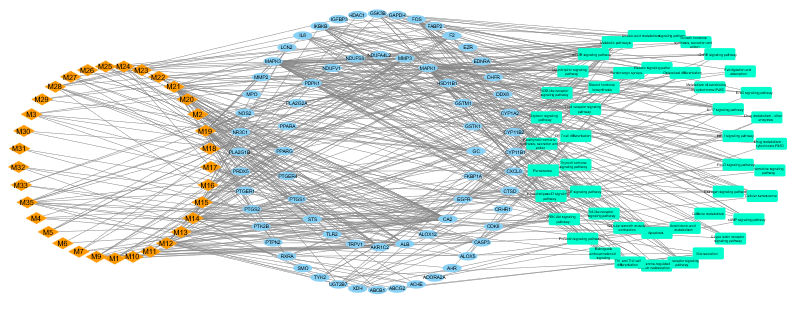 Fig. S7 The compound-target-pathway network showing the combined mechanism of Fuzi.